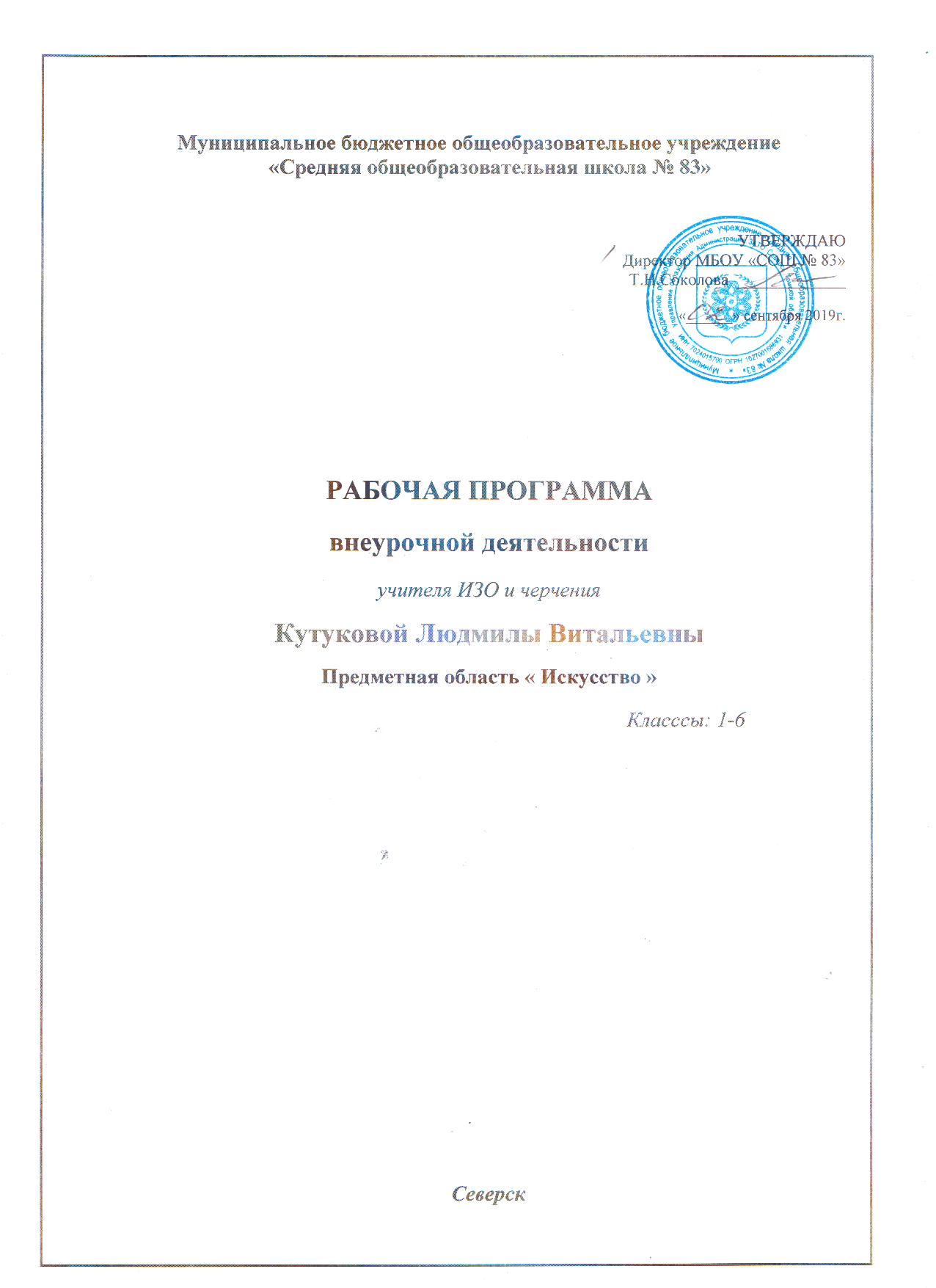 Пояснительная запискаПрограмма курса « Творческая мастерская» разработана для занятий с учащимися 5-7 классов во второй половине дня на основе:Федерального закона Российской Федерации от 29 декабря 2012 г. N 273-ФЗ "Об образовании в Российской Федерации;Федерального государственного образовательного стандарта основного общего образования, утвержденного приказом Министерства образования и науки Российской Федерации от 17 декабря . N 1897  (Зарегистрирован Министерством юстиции Российской Федерации 1 февраля . регистрационный N 19644 );Приказа Министерства образования и науки РФ от 22 сентября 2011 г. №2357 «О внесении изменений в федеральный государственный образовательный стандарт начального общего образования, утвержденный приказом Министерства образования и науки Российской Федерации от 6 октября 2009 г. № 373»;Концепции духовно-нравственного развития и воспитания личности гражданина России;Учебного плана МБОУ «СОШ №83» на 2017/2018 учебный год;Годового календарного графика МБОУ «СОШ №83» на 2017/2018 учебный год;Программы развития универсальных учебных действий на ступени основного общего образования.  Программа внеурочной деятельности «Творческая мастерская» является программой культурно - нравственной ориентации. Она носит практико-ориентированный характер и направлена на овладение учащимися техники выполнения различных видов декоративно-прикладного искусства.Новые жизненные условия, в которые поставлены современные обучающиеся, вступающие в жизнь, выдвигают свои требования:быть мыслящими, инициативными, самостоятельными, вырабатывать свои новые оригинальные решения; быть ориентированными на лучшие конечные результаты.         Реализация этих требований предполагает человека с творческими способностями.Актуальность программы :В настоящее время особое значение приобретает проблема творчества; способностей детей, развитие которых выступает своеобразной гарантией социализации личности ребенка в обществе. Ребенок с творческими способностями - активный, пытливый. Он способен видеть необычное, прекрасное там, где другие это не видят; он способен принимать свои, ни от кого независящие, самостоятельные решения, у него свой взгляд на красоту, и он способен создать нечто новое, оригинальное. Здесь требуются особые качества ума, такие как наблюдательность, умение сопоставлять и анализировать, комбинировать и моделировать, находить связи и закономерности и т.п. - все то, что в совокупности и составляет творческие способности.  Творческое начало рождает в ребенке живую фантазию, живое воображение. Творчество по природе своей основано на желании сделать что-то, что до тебя еще никем не было сделано, или хотя то, что до тебя существовало, сделать по-новому, по-своему, лучше. Иначе говоря, творческое начало в человеке - это всегда стремление вперед, к лучшему, к прогрессу, к совершенству и, конечно,  прекрасному в самом высоком и широком смысле этого понятия.
           Вот такое творческое начало искусство и воспитывает в человеке, и в этой своей функции оно ничем не может быть заменено. По своей удивительной способности вызывать в человеке творческую фантазию оно занимает, безусловно, первое место среди всех многообразных элементов, составляющих сложную систему воспитания человека. А без творческой фантазии не сдвинуться с места ни в одной области человеческой деятельности.         Работа с разными природными и бросовыми материалами, бумагой, нитками, спичками имеет большое значение для всестороннего развития ребенка, способствует физическому развитию: воспитывает у детей способности к длительным физическим усилиям, тренирует и закаливает нервно-мышечный аппарат ребенка. Используемые в программе виды труда способствуют воспитанию нравственных качеств: трудолюбия, воли, дисциплинированности, желания трудиться.
          Дети усваивают систему политехнических понятий, познают свойства материалов, овладевают технологическими операциями, учатся применять теоретические знания на практике. Украшая свои изделия, учащиеся приобретают определенные эстетические вкусы. Результат этих увлекательных занятий не только конкретный – поделки, но и невидимый для глаз – развитие тонкой наблюдательности, пространственного воображения, нестандартного мышления. Данная программа  рассчитана на 4 года  обучения детей в возрасте 11-14 лет, поэтому при распределении заданий учитывается возраст детей, их подготовленность, существующие навыки и умения.            Объём часов, отпущенных на занятия – 136 часов                                                 Продолжительность одного занятия -45 минут    Цель программы: Формирование художественной культуры школьников как части культуры духовной,  приобщение детей к миру творчества, общечеловеческим и национальным ценностям через их собственное творчество.Задачи программыПриобщение учащихся к народному искусству и художественному творчеству.Формирование  художественно-образного мышления и эмоционально -
чувственного отношения к предметам и явлениям действительности, к  искусству, как основе развития творческой личности; формирование эмоционально-ценностного отношения к жизни.Развитие творческих способностей и навыков работы с различными материалами, формирование практических навыков работы с различными инструментами, расширение диапазона чувств и зрительных представлений, фантазий, воображения.Формирование “культуры творческой личности”, развитие в ребенке природных задатков, творческого потенциала,  способностей, позволяющих самореализоваться в различных видах и формах художественно-творческой деятельности.Воспитание интереса  к декоративно-прикладному искусству, дизайну в разных формах, воспитание эмоциональной отзывчивости на явления окружающей действительности.Учебно-тематический план           Учебная нагрузка планируется исходя из педагогической и психологической целесообразности с учётом психологических и физических особенностей детей младшего школьного возраста. Большая часть часов отводится на практические занятия, которые являются наиболее эффективной формой обучения в объединении.              Содержание тематического планирования из года в год может частично меняться и корректироваться. В  план могут вноситься изменения, отражающие реальные события, а также новые достижения в области декоративно- прикладного искусства.Результаты освоения учебного курса56 классыЛичностными результатами изучения курса « Творческая мастерская » является формирование следующих умений: -оценивать жизненные ситуации (поступки, явлении, события) с точки зрения собственных ощущений (явлении, события), соотносить их с общепринятыми нормами и ценностями; оценивать (поступки) в предложенных ситуациях, отмечать конкретные поступки, которые можно охарактеризовать как хорошие или плохие;-описывать свои чувства и ощущения от созерцаемых произведений искусства, изделий декоративно-прикладного характера, уважительно относиться к результатам труда мастеров;-принимать другие мнения и высказывания, уважительно относиться к ним;-опираясь на освоенные изобразительные и конструкторско-технологические знания и умения, делать выбор способов реализации предложенного или собственного замысла.Средством достижения этих результатов служат учебный материал и задания учебника, нацеленные на 2-ю линию развития – умение определять своё отношение к миру, событиям, поступкам людей.Метапредметные результатыРегулятивные УУД:-самостоятельно формулировать цель занятия после предварительного обсуждения;-уметь с помощью учителя анализировать предложенное задание, отделять известное и неизвестное;-уметь совместно с учителем выявлять и формулировать учебную проблему;-под контролем учителя выполнять пробные поисковые действия (упражнения) для выявления оптимального решения проблемы (задачи);-выполнять задание по составленному под контролем учителя плану, сверять свои действия с ним;-осуществлять текущий и точности выполнения технологических операций (с помощью простых и сложных по конфигурации шаблонов, чертёжных инструментов), итоговый контроль общего качества выполненного изделия, задания; проверять модели в действии, вносить необходимые конструктивные доработки;Средством формирования этих действий служит технология продуктивной художественно-творческой деятельности.-в диалоге с учителем учиться вырабатывать критерии оценки и определять степень успешности выполнения своей работы и работы всех, исходя из имеющихся критериев.Средством формирования этих действий служит технология оценки учебных успехов.Познавательные УУД:-искать и отбирать необходимые для решения учебной задачи источники информации в учебной литературе (текст, иллюстрация, схема, чертёж, инструкционная карта), энциклопедиях, справочниках, Интернете;-добывать новые знания в процессе наблюдений, рассуждений и обсуждений материалов учебника, выполнения пробных поисковых упражнений; -перерабатывать полученную информацию: сравнивать и классифицировать факты и явления;определять причинно-следственные связи изучаемых явлений, событий;-делать выводы на основе обобщения полученных знаний;-преобразовывать информацию: представлять информацию в виде текста, таблицы, схемы (в информационных проектах).Средством формирования этих действий служат учебный материал и задания учителя, нацеленные на 1-ю линию развития – чувствовать мир, искусство.Коммуникативные УУД:-донести свою позицию до других: оформлять свои мысли в устной и письменной речи с учётом своих учебных и жизненных речевых ситуаций;-донести свою позицию до других: высказывать свою точку зрения и пытаться её обосновать, приводя аргументы;-слушать других, пытаться принимать другую точку зрения, быть готовым изменить свою точку зрения;Средством формирования этих действий служит технология проблемного диалога (побуждающий и подводящий диалог).-уметь сотрудничать, выполняя различные роли в группе, в совместном решении проблемы (задачи);-уважительно относиться к позиции другого, пытаться договариваться.Средством формирования этих действий служит работа в малых группах.Предметными результатами изучения курса в 5-м классе является формирование следующих умений: иметь представление обэстетических понятиях:художественный образ, форма и содержание, игрушка, дисгармония. По художественно-творческой изобразительной деятельности:иметь представление об архитектуре как виде искусства,о воздушной перспективе и пропорциях предметов, о прообразах в художественных произведениях;знать холодные и тёплые цвета; уметь выполнять наброски по своим замыслам с соблюдением пропорций предметов. По трудовой(технико-технологической) деятельности:знать виды изучаемых материалов их свойства; способ получения объёмных форм – на основе развёртки;уметь самостоятельно выполнять разметку с опорой на чертёж по линейке, угольнику, циркулю; под контролем учителя проводить анализ образца (задания), планировать и контролировать выполняемую практическую работу.Уметь реализовывать творческий замысел в создании художественного образа в единстве формы и содержания. Предметными результатами изучения курса  в 6-м классе является формирование следующих умений: иметь представление об эстетических понятиях: соотношение реального и ирреального, утилитарного и эстетического в жизни и искусстве; средства художественной выразительности; единство формы и содержания.По художественно-творческой изобразительной деятельности:Иметь представление о взаимосвязи художественного образа и ассоциаций; о простейшем анализе художественного произведения;знать различные способы организации ритма, основные вехи жизни и творчества выдающихся художников России и региона;уметь использовать известные средства художественной выразительности в создании художественного образа (ритм, фактура, колорит, соотношения частей, композиция, светотень).По трудовой (технико-технологической) деятельности:знать о происхождении искусственных материалов (общее представление), названия некоторых искусственных материалов, встречающихся в жизни детей;уметь под контролем учителя выстраивать весь процесс выполнения задания (от замысла или анализа готового образца до практической его реализации или исполнения), выбирать рациональные технико-технологические решения и приёмы.Уметь под контролем учителя и самостоятельно реализовывать творческий замысел в создании художественного образа в единстве формы и содержания.                                                 Методические пояснения Программа подчеркивает важность увлеченности школьников творчеством для формирования у учащихся познавательного интереса. Эстетические  их художественные потребности детей должны сознательно развиваться на каждом занятии. Для этого предусмотрен ряд специальных методических приемов. Так как одна из ведущих задач - творческое развитие личности ребенка, особое внимание обращается на развитие воображения и фантазии. На каждом занятии детям дается возможность пофантазировать, поощряется создание собственных образов. Важно высвободить творческую энергию детей. Полезно систематизировать все интересные находки по развитию детского воображения в процессе художественной деятельности на занятиях для организации коллективных выставок. При всей предлагаемой свободе творчества необходимо постоянно иметь в виду структурную целостность данной программы.              На итоговых занятиях предоставляется возможность широко сопоставить разнообразные работы, объединенные общей темой, сравнить свои работы с творчеством своих товарищей, проявить “зрительское умение”, оценить художественный труд.              В программе поднята важнейшая проблема духовного развития личности, воспитания мира чувств ребенка, его эмоциональной чуткости, активно-действенной отзывчивости на добро и зло.Главные принципы программыНепрерывность, систематичность и взаимосвязь школьного и дополнительного образования и воспитания.Гуманизм в межличностных отношениях.Связь с жизнью.Индивидуализация и дифференциация процесса образования и воспитания.Применение принципов развивающего, проблемного обучения.Использование проектной технологии.Интеграция интеллектуального, художественного, эстетического и нравственного  развития.                                        Ожидаемые результатыОсваиваются разнообразные ситуации жизненного окружения, как они предстают в творчестве, и то, как само творчество составляет неразрывную часть нашего окружения. Это проводится через сюжетные завязки, через характеры героев, через игры, движения и танец, изобразительную деятельность.Опорным моментом выступает композиция окружающей действительности и произведений искусства как сочетание явлений, позволяющее говорить о композиции  и ее замысле в фантазии автора. Коллективные занятия являются продолжением индивидуальной работы.             Формами подведения итогов реализации программы курса “Творческая мастерская” являются выставки: тематические, праздничные,  творческие конкурсы: школьного, муниципального, регионального, федерального масштаба.          На занятиях курса существует заключительный этап – презентация своей работы, на котором каждый ребёнок по желанию представляет и демонстрирует в действии своё изделие, сопровождая это стихотворением или загадкой, и даёт возможность другим детям полюбоваться им, подержать в руках. Содержание дополнительной образовательной программы.1.Правила техники безопасности. Знакомство с правилами техники безопасности при работе с разными  инструментами. 2. Лепка из соленого теста. Учатся делать  цветное тесто, окрашивать его, знакомятся с правилами хранения теста. Учитель подробно знакомит с набором инструментов и порядком работы. Дети учатся лепить простые элементы, создавать фактуры поверхности, скреплять детали между собой. Ученики делают  изделия: «Подкова», «Фрукты», учатся сушить  и окрашивать тесто, оформлять изделия и клеить  изделия, делать композиции с использованием дополнительного  материала. Изделия из соленого теста. Ученики делают  изделия ( композиции): « Подсолнухи », « Чаепитие», «Фрукты, натюрморт», учатся сушить  и окрашивать тесто, оформлять изделия, составлять композиции с использованием дополнительного  материала.Учащиеся изготавливают  сложные картины,  оформляют изделие.Изделия из соленого теста на тему: «Скоро Новый год» Учащиеся изготавливают картины на тему: «Скоро Новый год» из цветного или простого теста, изделия: « Новогодняя елка». Сушат и окрашивают тесто, оформляют изделия. 3. Работа с  пластилином. Учатся подготавливать пластилин к работе, окрашивать его, знакомятся с правилами его хранения, с набором инструментов и порядком работы, а также организацией рабочего места. Дети учатся делать  простые и сложные элементыиз пластилина. Знакомятся с повадками и отличительными особенностями разных животных. Изделия из пластилина. Изготавливают изделия: «Весёлый зоопарк», «Букет роз». Рисунок пластилином на стекле.4. Волшебная флористика. Учатся собирать и сушить осенние листья, подготавливать их к работе, знакомятся  с набором инструментов и технологией сушки листьев. Дети учатся составлять  простые и сложные композиции из листьев. Композиции из листьев.« Зоопарк», «Лес»,  «Аквариум», «Осенний букет» и т. п.5.Работа с  пряжей.Учащиеся учатся работать с лекалами из бумаги, переводить выкройку через кальку  и самостоятельно  готовить лекала по заданным размерам,  работать с пряжей разного качества, выполнять работу  по инструкции.Изделия из пряжи.«Весёлые куклы», « Клоун», « Снегирь» и т.п.Поделки из помпончиков: «Пушистые бусы», «Гусеница», «Цыплёнок»,  «Грибы»,  «Чудо - ягодки», «Открытка»,  «Новогодняя ёлочка» и т.п.6.Работа с бумагой и картоном. Аппликация.Плоскостные и объёмные – сходство и различие. Виды  бумаги:  чертёжно -рисовальная,  писчая,  обёрточная, обойная, гофрированная, цветная, промокательная, бархатная. Виды картона: цветной, тонкий, упаковочный; открытками, салфетками, фантиками. Выбор картона и бумаги. Практическая работа: разметка и измерение бумаги разной по фактуре, плотности и цвету. Складывание бумаги, сгибание пополам, резание ножницами, соединение деталей с помощью клея, ниток, проволоки. Работа по выкройке и чертежу. Применение операций склеивания и сшивания деталей из бумаги и картона. Сборка и оформление игрушки.Знакомство с декоративно-прикладным искусством, техникой выполнения работ по технологической карте, знакомство с разными видами аппликаций (плоских и объёмных): из ракушек, кусочков ваты, бумаги, из природных материалов, и их полезной значимостью. Ученики учатся не только изготавливать работы по образцу, но и составлять свои собственные композиции для украшения не только листов бумаги, но также пасхальных яиц, коробок, шкатулок, рамок для фотографий и т.п.Изделия.Разные виды аппликаций: «Волшебный цветок», «Московский Кремль», «Весёлый Дед Мороз», «Прощай, бабье лето!», «Весёлый дождик !», «Пушистые облака», панно «Цветы», аппликации на тему «Пасхальный благовест» и др.7.Работа с разными материалами. Знакомство с разными материалами, из которых можно сделать красивые и оригинальные поделки: скорлупа яиц, капсулы киндер-сюрпризов, цедра лимона и апельсина, фольга,  скорлупа орехов, перья и пух и др. Подготовка различных материалов  к работе, оформление к выставке.8.Изделия из разных материалов. Поделки из перьев и пуха: «Лебёдушка»,  «Цирковая собачка», «Птица счастья»; из цедры: «Мимоза и розы»,  «Гроздья рябины»; из скорлупы орехов: композиция «Дружная семейка», «Черепаха», «Божья коровка», «Клубничка», «Божья коровка на листке» и др.9.Проектная деятельность.Объёмное «Чудо-дерево» из картона и бумаги.Цветочная поляна, трава из бумаги.Книжки-малышки  в форме различных овощей, фруктов и т.п.Учебно – методическое и материально – техническое обеспечение курса:Литература1.Е.А.Гайдаенко «Нечто из ничего». Издательство «Феникс» г Ростов- на – Дону, 2008г.                                                                                                                                    2.С. Кабаченко «Поделки из спичек» Издательство «Эксмо» г Москва, 2008г.3.Л. Маврина «Забавные игрушки». Издательство «Стрекоза - Пресс» г. Москва, 2007 г.4.Е. Румянцева. «Украшения для девочек». Издательство «Айрис Пресс» г. Москва, 2006г.5.Е. Румянцева. «Делаем игрушки сами». Издательство «Айрис Пресс» г. Москва, 2004г.6.Н.С. Чернякова. «Уроки детского творчества». Издательство «Родничок» г. Тула, 2002г.2. Компьютерные и информационно-коммуникативные средства.    1. Мультимедийные (цифровые) инструменты и образовательные ресурсы,       обучающие программы по предмету.   2. Электронные библиотеки по искусству. 3. Технические средства обучения.    1. Аудиторская доска с набором приспособлений для крепления карт и таблиц.    2. Экспозиционный экран.    3. Персональный ноутбук.    4. Образовательные ресурсы (диски). 4. Учебно-практическое оборудованиеДля выполнения работ необходимы определенные материалы, инструменты и приспособления:Природный материал: палочки, крылатки клена, ракушки, желуди, скорлупа грецких орехов и т.д.Бумага: чертежно-рисовальная, писчая, оберточная, обойная, гофрированная, цветная и промокательная, бархатная.Картон : цветной, тонкий, упаковочный. Открытки, салфетки, фантики. Ткань, иголка, дырокол.Различные оригинальные материалы: пуговицы, ракушки, камешки, бисер, стеклярус, блестки, бусины разного размера и формы для создания нетрадиционных изделий. Цветная пряжа для изготовления поделок из помпончиков.Вата, поролон, капрон для набивки игрушек.Бросовый материал: коробка картонная, стеклянная бутылка оригинальной формы,  капсулы киндер-сюрпризов,  кусочки фетра, драпа, поролона, кожи, ткани, проволоки, спички т.п.Клей ПВА и «Момент».Ножницы, кисточки, карандаши, ножницы, линейки, гуашь и пр.Карандаши простые и цветные, краски, гуашь, кисти необходимы для росписи изделий. Пассатижи (или плоскогубцы и кусачки) для расщепления и откусывания металлической проволоки. Электрический утюг для разглаживания ткани и соломки.5. Оборудование класса.1. Ученические столы двухместные с комплектом стульев.2. Стол учительский с тумбой.    3. Шкафы для хранения учебников, дидактических материалов, пособий и пр.4. Стенды для вывешивания иллюстративного материала.№ПланПланчасычасывсего№ПланПланТеор.Прак.всего1Введение.  Вводное занятие  в учебный курсВведение.  Вводное занятие  в учебный курс4482Поделки из природного материала11563Проектная деятельностьПроектная деятельность1784Поделки из солёного теста11455Поделки из бумаги и картонаПоделки из бумаги и картона225276Работа с пластилиномРабота с пластилином447Ваяние из гипсаВаяние из гипса1458Работа с нитями пряжиРабота с нитями пряжи1789Работа с тканьюРабота с тканью18910Аппликация из соломкиАппликация из соломки9911Поделки из спичек112312Волшебная флористикаВолшебная флористика14513Экскурсии, спектаклиЭкскурсии, спектакли7714Выставки творческих работВыставки творческих работ9915Праздники4416 Игрушки из бросового материала. Игрушки из бросового материала.11819                                                       Итого:                                                       Итого:15121136